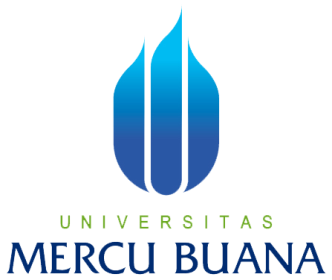  (2942)SURAT KETERANGANKELULUSAN UJIAN KOMPREHENSIF--------------------------------------------------------------Nomor : 12-2/025/F-Sket/III/2018Ketua Program Studi S1 Akuntansi Fakultas Ekonomi dan Bisnis dengan ini memberikan keterangan bahwa mahasiswa dibawah ini :Nama 	:	Nike ElisaNim 	:	43211010262telah melaksanakan ujian komprehensif pada :	Tanggal 	:	Sabtu, 24 Maret 2018Tempat 	:	A-203		Universitas Mercu Buana 		Jl. Meruya Selatan, Kembangan, Jakarta Baratdan dinyatakan “Lulus” dengan nilai 56 lima puluh enamDemikian surat keterangan ini diterbitkan untuk dipergunakan sebagai salah satu syarat pendaftaran sidang skripsi.Dikeluarkan di	:	JakartaTanggal	:	      Maret 2018-----------------------------------------Ketua Program Studi S1Akuntansi            Ttd.Dr. Fardinal, SE., M.Si., Ak. Fakultas Ekonomi dan BisnisKAMPUS MENARA BHAKTIJl. Raya Meruya Selatan No.01, Kembangan, Jakarta Barat 11650Telp. 021-5840815/ 021-5840816 (Hunting) Ext. 5300, Fax. 0215871312http://www.mercubuana.ac.id, e-mail : feb@mercubuana.ac.id